Вестник                        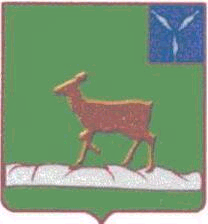 Ивантеевского муниципального районаофициальный  информационный бюллетень				 от 29 января 2024 года №1 (181)Официальный сайт администрации Ивантеевского муниципального районав информационно-телекоммуникационной сети Интернет (ivanteevka64.ru)Решение Ивантеевского районного Собрания  от  29.01.2024 г. №2 «Об утверждении отчета об исполнении Прогнозного плана приватизации муниципальной собственности Ивантеевского муниципального района за 2023 годВ соответствии с Федеральным законом от 6 октября 2003 года №131-ФЗ «Об общих принципах организации местного самоуправления в Российской Федерации», ч. 9 статьи 18 Положения о порядке управления и распоряжения имуществом, находящимся в муниципальной собственности Ивантеевского муниципального района Саратовской области и на основании Устава Ивантеевского муниципального района, Ивантеевское районное Собрание Ивантеевского  муниципального района Саратовской области РЕШИЛО:1. Утвердить отчет об исполнении Прогнозного плана приватизации муниципальной собственности Ивантеевского муниципального района за 2023 год согласно приложению №1.2. Опубликовать настоящее решение в официальном информационном бюллетене «Вестник Ивантеевского муниципального района» и разместить на официальном сайте администрации Ивантеевского муниципального района в сети «Интернет».3. Настоящее решение вступает в силу со дня официального опубликования.Председатель Ивантеевскогорайонного Собрания       А.М. НелинПриложение №1 к решению районного Собрания от 29.01.2024 г. №2 «Об утверждении отчета об исполнении Прогнозного плана приватизации муниципальной собственности Ивантеевского муниципального района за 2023 год»Отчет об исполнении Прогнозного плана приватизации муниципальной собственности                                                              Ивантеевского муниципального района за 2023 годРешение районного Собрания от 29.01.2024 года №5 «Об утверждении графика приема граждан депутатами Ивантеевского районного Собрания Ивантеевского муниципального района Саратовской области в 2024 году»В целях обеспечения соблюдения и защиты, конституционных прав граждан на беспрепятственное обращение к депутатам Ивантеевского районного Собрания  с предложениями, заявлениями, жалобами, за защитой своих прав, свобод и охраняемых законом интересов, в соответствии с Конституцией  Российской Федерации,  Федеральными законами от 6 октября 2003 года  №131-ФЗ «Об общих принципах организации местного самоуправления в Российской Федерации», от  2 мая 2006 года №59-ФЗ «О порядке рассмотрения обращений граждан Российской Федерации», Законом Саратовской области от 31 июля 2018 года №73-ЗСО «О дополнительных гарантиях права граждан на обращение» и на основании статьи 19 Устава Ивантеевского муниципального района, Ивантеевское районное Собрание РЕШИЛО:1. Утвердить график приема граждан депутатами Ивантеевского районного Собрания Ивантеевского муниципального района Саратовской области в 2024 году.2. Опубликовать настоящее решение в официальном информационном бюллетене «Вестник Ивантеевского муниципального района» и разместить на официальном сайте администрации Ивантеевского муниципального района в сети «Интернет».3. Настоящее решение вступает в силу со дня его принятия.Председатель Ивантеевскогорайонного Собрания  	      А.М. Нелин	Приложение №1 к решению районного Собрания от 29.01.2024 г. №5 «Об утверждении графика приема граждан депутатами Ивантеевского районного Собрания Ивантеевского муниципального района Саратовской области в 2024 году»График приемаграждан депутатами Ивантеевского районного СобранияИвантеевского муниципального района Саратовской области в 2024 годуО вынесении на публичные слушания проекта решения Ивантеевского районного Собрания «О проекте внесения изменений и дополнений в Устав Ивантеевского муниципального района Саратовской области»В соответствии  с  Федеральными законами  от 06.10.2003 № 131-ФЗ «Об общих принципах организации местного самоуправления в Российской Федерации», от 21.07.2005 № 97-ФЗ «О государственной регистрации уставов муниципальных образований», от 02.11.2023 №517-ФЗ «О внесении изменений в Федеральный закон «Об общих принципах организации местного самоуправления в Российской Федерации», от 25.12.2023 №657-ФЗ «О внесении изменений в Водный кодекс Российской Федерации и отдельные законодательные акты Российской Федерации» и на основании статей 11 и 19 Устава Ивантеевского муниципального района, Ивантеевское районное Собрание РЕШИЛО:  1. Вынести на публичные слушания проект решения районного Собрания «О проекте внесения изменений и дополнений в Устав Ивантеевского муниципального района Саратовской области» (Приложение №1).2. Публичные слушания назначить на 14 февраля 2024  года в 10.00 часов в зале заседаний администрации Ивантеевского муниципального района.3. Утвердить состав рабочей группы  по организации подготовки и проведения  публичных слушаний (Приложение №2).4.  Утвердить Порядок учета предложений по проекту внесения изменений и дополнений в Устав Ивантеевского муниципального района Саратовской области (Приложение №3).5. Утвердить Порядок  участия граждан в обсуждении проекта внесения изменений и дополнений в Устав Ивантеевского муниципального района  Саратовской области (Приложение №4).6. Опубликовать настоящее решение в официальном информационном бюллетене  «Вестник Ивантеевского муниципального района» и разместить на официальном сайте администрации Ивантеевского муниципального района в сети «Интернет».7. Настоящее решение вступает в силу с момента его опубликования.Председатель Ивантеевскогорайонного Собрания     		А.М. НелинПриложение №1 к решению районного Собрания  от 29.01.2024 г. №6 «О вынесении на публичные слушания проекта решения районного Собрания «О проекте внесения изменений и дополнений в Устав Ивантеевского муниципального района Саратовской области»»Решение (проект)от 29 января 2024 годас. ИвантеевкаО проекте внесения изменений и дополненийв Устав Ивантеевского муниципального районаСаратовской областиВ соответствии  с  Федеральными законами  от 06.10.2003 № 131-ФЗ «Об общих принципах организации местного самоуправления в Российской Федерации», от 21.07.2005 № 97-ФЗ «О государственной регистрации уставов муниципальных образований», от 02.11.2023 № 517-ФЗ «О внесении изменений в Федеральный закон «Об общих принципах организации местного самоуправления в Российской Федерации», от 25.12.2023 № 657-ФЗ «О внесении изменений в Водный кодекс Российской Федерации и отдельные законодательные акты Российской Федерации» и на основании статьи 19 Устава Ивантеевского муниципального района, Ивантеевское районное Собрание РЕШИЛО:  1. Принять  проект внесения изменений и дополнений в Устав Ивантеевского муниципального района:1.1. Статья 3. Вопросы местного значения муниципального района:1) пункт 34  части 1 изложить в следующей редакции:«29) организация и осуществление мероприятий межпоселенческого характера по работе с детьми и молодежью, участие в реализации молодежной политики, разработка и реализация мер по обеспечению и защите прав и законных интересов молодежи, разработка и реализация муниципальных программ по основным направлениям реализации молодежной политики, организация и осуществление мониторинга реализации молодежной политики;»;2) пункт 35 части 1 изложить в следующей редакции:«35) осуществление в пределах, установленных водным законодательством Российской Федерации, полномочий собственника водных объектов, установление правил использования водных объектов общего пользования для личных и бытовых нужд, включая обеспечение свободного доступа граждан к водным объектам общего пользования и их береговым полосам, а также правил использования водных объектов для рекреационных целей;»;1.2. пункт 5 части 1 Статья 28. Полномочия администрации Ивантеевского муниципального района Саратовской области изложить в следующей редакции:«5) учреждение по решению Ивантеевского районного Собрания Ивантеевского муниципального района Саратовской области печатного средства массовой информации и (или) сетевого издания для обнародования муниципальных правовых актов, доведения до сведения жителей Ивантеевского муниципального района  официальной информации;»1.3. Статья 46 Порядок официального опубликования и вступления в силу муниципальных правовых актов:1) Наименование статьи изложить в следующей редакции:«Статья 46. Вступление в силу и обнародование муниципальных правовых актов»;2) Части 1 и 2 изложить в следующей редакции:«1. Муниципальные нормативные правовые акты, затрагивающие права, свободы и обязанности человека и гражданина, муниципальные нормативные правовые акты, устанавливающие правовой статус организаций, учредителем которых выступает муниципальное образование, а также соглашения, заключаемые между органами местного самоуправления, вступают в силу после их официального обнародования.2. Под обнародованием муниципального правового акта, в том числе соглашения, заключенного между органами местного самоуправления, понимается:1) официальное опубликование муниципального правового акта;2) размещение муниципального правового акта в местах, доступных для неограниченного круга лиц (в помещениях государственных органов, органов местного самоуправления, государственных и муниципальных библиотек, других доступных для посещения местах);3) размещение на официальном сайте администрации Ивантеевского муниципального района Саратовской области http://ivanteevka64.ru в информационно-телекоммуникационной сети «Интернет».4) размещение на портале Минюста России «Нормативные правовые акты в Российской Федерации», зарегистрированном как электронное (сетевое) средство массовой информации (свидетельство о регистрации Эл № ФС77-72471 от 05.03.2018.»;3) Дополнить частями 3-5 следующего содержания:«3. Официальным опубликованием муниципального правового акта, в том числей соглашения, заключенного между органами местного самоуправления, считается первая публикация его полного текста в периодическом печатном издании, распространяемом в соответствующем муниципальном образовании, или первое  размещение его полного текста в сетевом издании.4. Определить официальным периодическим печатным изданием для официального опубликования муниципальных правовых актов органов местного самоуправления Ивантеевского муниципального района, в том числе соглашений, заключенных между органами местного самоуправления, общественно-политическую газету Ивантеевского района Саратовской области «Ивантеевский вестник», или, в определенном решением Ивантеевского районного Собрания  Ивантеевского муниципального района Саратовской области: официальный информационный бюллетень «Вестник Ивантеевского муниципального района», распространяемом в Ивантеевском муниципальном районе Саратовской области.5. Определить сетевым изданием для официального опубликования муниципальных правовых актов органов местного самоуправления ивантеевского муниципального района, в том числе соглашений, заключенных между органами местного самоуправления, и иной официальной информации сетевое издание: официальный  сайт администрации Ивантеевского муниципального района Саратовской области в информационно-телекоммуникационной сети Интернет (http://ivanteevka64.ru). Свидетельство о регистрации Эл № ФС77-78704.  Выдано Федеральной службой по надзору в сфере связи, информационных технологий и массовых коммуникаций 10 июля 2020 года.»;4) части 3-4 считать частями 6-7;5) часть 5 исключить;6) части 6-7 считать частями 8-9.2. Направить настоящее решение на государственную регистрацию в Управление Министерства юстиции Российской Федерации по Саратовской области.3. Настоящее решение вступает в силу с момента официального опубликования после его государственной регистрации.Председатель Ивантеевскогорайонного Собрания    А.М. НелинПриложение №2 к решению районного Собрания от 29.01.2024 г. №6 «О вынесении на публичные слушания проекта решения Ивантеевского районного Собрания «О проекте внесения изменений и дополнений в Устав Ивантеевского муниципального района Саратовской области»»Состав рабочей группы  по организации подготовки и проведения  публичных слушаний Нелин Алексей Михайлович - председатель Ивантеевского районного Собрания Ивантеевского муниципального района	Председатель рабочей группы.	Телефон 5-16-39Члены рабочей группы:Черникова Ирина Владимировна 	-  секретарь районного Собрания.	     Телефон 5-16-39Андриянова Наталья Александровна   - главный специалист отдела организационно-контрольно-кадровой работы администрации Ивантеевского района.	Телефон 5-16-39Председатель Ивантеевскогорайонного Собрания    А.М. НелинПриложение №3 к решению районного Собрания от 29.01.2024 г. №6 «О вынесении на публичные слушания проекта решения Ивантеевского районного Собрания «О проекте внесения изменений и дополнений в Устав Ивантеевского муниципального района Саратовской области»»ПОРЯДОКУЧЕТА ПРЕДЛОЖЕНИЙ ПО ПРОЕКТУ ВНЕСЕНИЯ ИЗМЕНЕНИЙ И ДОПОЛНЕНИЙ В УСТАВ ИВАНТЕЕВСКОГО  МУНИЦИПАЛЬНОГО РАЙОНА САРАТОВСКОЙ ОБЛАСТИ1. Сбор предложений граждан, органов местного самоуправления, организаций, предприятий, учреждений, общественных объединений по проекту внесения изменений и дополнений в Устав Ивантеевского муниципального района Саратовской области ведет председатель рабочей группы по организации подготовки  и проведения  публичных слушаний «О проекте внесения изменений и дополнений в Устав Ивантеевского муниципального района Саратовской области».2. Предложения должны содержать наименование, номер статьи, пункт, подпункт, абзац, часть статьи, в которые вносятся изменения или дополнения, четкую формулировку содержания этих изменений или дополнений.3. Предложения направляются в письменной форме председателю  рабочей группы по организации подготовки и проведения публичных слушаний «О проекте внесения изменений и дополнений в Устав Ивантеевского муниципального района Саратовской области» в течение 10 дней со дня опубликования проекта внесений изменений и дополнений в Устав. Информационное сообщение о сроках, месте и времени подачи предложений публикуется одновременно с проектом внесений изменении и дополнений в Устав.4. Граждане, проживающие на территории Ивантеевского муниципального района, могут участвовать в обсуждении указанных муниципальных нормативных правовых актов на собраниях (сходах) граждан по месту жительства, работы, учебы, на собраниях общественных объединений, конференциях жителей, на публичных слушаниях.5. Предложения, замечания, поправки к проекту внесения изменений и дополнений в Устав, поданные в письменной форме в установленном порядке, а также (при наличии) заключения рабочей группы по организации подготовки и проведения публичных слушаний «О проекте внесения изменений и дополнений в Устав Ивантеевского муниципального района Саратовской области» приобщаются к проекту решения и учитываются депутатами  Ивантеевского районного Собрания Ивантеевского  муниципального района при принятии решений об утверждении внесения изменений и дополнений в Устав Ивантеевского муниципального района Саратовской области.Председатель Ивантеевскогорайонного Собрания    А.М. НелинПриложение №4 к решению районного Собрания от 29.01.2024 г. №6 «О вынесении на публичные слушания проекта решения Ивантеевского районного Собрания «О проекте внесения изменений и дополнений в Устав Ивантеевского муниципального района Саратовской области»»ПОРЯДОКУЧАСТИЯ ГРАЖДАН В ОБСУЖДЕНИИ ПРОЕКТА РЕШЕНИЯИВАНТЕЕВСКОГО РАЙОННОГО СОБРАНИЯ «О  ПРОЕКТЕ ВНЕСЕНИЯ ИЗМЕНЕНИЙ И ДОПОЛНЕНИЙ  В УСТАВ ИВАНТЕЕВСКОГО МУНИЦИПАЛЬНОГО РАЙОНА    САРАТОВСКОЙ ОБЛАСТИ»1. Настоящий порядок разработан в соответствии с Федеральным законом от 6 октября 2003 года №131-ФЗ «Об общих принципах организации местного самоуправления в Российской Федерации».Правом внесения замечаний и предложений по проекту решения  Ивантеевского  районного Собрания «О  проекте внесения изменений и дополнений в Устав Ивантеевского муниципального района Саратовской области»  (далее по тексту - проект) обладают граждане Российской Федерации, проживающие на территории  Ивантеевского  района, зарегистрированные в установленном порядке,  их объединения, а также иностранные граждане, постоянно проживающие на территории  Ивантеевского района, обладающие правом на участие в выборах в органы местного самоуправления, местном референдуме на основании международного договора Российской Федерации.2. Общественное обсуждение  проекта  внесения изменений и дополнений в  Устав  Ивантеевского муниципального района  включает:- информирование граждан, объединений;- обсуждение его на собраниях по месту жительства, месту работы, на собраниях (заседаниях) отделений местных политических партий и общественных объединений, их выборных органов;- сбор и рассмотрение рабочей группой по организации подготовки  и проведения  публичных слушаний (далее - рабочей группой) замечаний, предложений граждан, объединений.3. Граждане и их объединения имеют право обращаться в рабочую группу с выражением заинтересованности в участии по обсуждению изменений и дополнений в проект и получать консультации у членов рабочей группы по данному вопросу.При внесении замечаний, предложений по изменениям и дополнениям в проект в рабочую группу должен быть представлен текст, в котором необходимо указать свою формулировку с обоснованием.4. Рабочая группа назначает ответственных из своего состава за проведение правовой экспертизы, которые в срок не менее 2-х дней осуществляют правовую экспертизу замечаний, предложений на соответствие Конституции Российской Федерации, Федеральным конституционным законам, Федеральному закону от 6 октября 2003 года  №131-ФЗ «Об общих принципах организации местного самоуправления в Российской Федерации» и иным Федеральным законам, законам  Саратовской области.Ответственные за проведение правовой экспертизы готовят заключение по замечаниям и предложениям, в котором должен быть ответ на вопрос: соответствуют ли замечания, предложения Конституции Российской Федерации, Федеральным конституционным законам, Федеральному закону от 6 октября 2003 года  №131-ФЗ «Об общих принципах организации местного самоуправления в Российской Федерации»  и иным Федеральным законам, законам Саратовской области.Если в заключении устанавливается несоответствие замечаний, предложений Конституции Российской Федерации, Федеральным конституционным законам, Федеральному закону от 6 октября 2003 года  №131-ФЗ «Об общих принципах организации местного самоуправления в Российской Федерации» и иным Федеральным законам, законам  Саратовской области, то должно быть указано, какому акту не соответствуют замечания, предложения и в чем выражается это несоответствие, и если есть противоречия, то они должны быть названы конкретно.Заключение направляется гражданам и их объединениям, внесшим замечание, предложение председательствующему на публичных слушаниях.5. Обсуждение замечаний, предложений граждан, объединений проходит в рабочей группе.По результатам рассмотрения замечаний, предложений рабочая группа принимает решение:а) о рекомендации председательствующему на публичных слушаниях внести замечания, предложения граждан (объединений) в проект;б) отклонить замечания, предложения гражданина (объединения) в проект с указанием оснований.6. Замечания и предложения по проекту внесения изменений и дополнений  в Устав  Ивантеевского муниципального района Саратовской области направлять в Ивантеевское районное Собрание по адресу: село Ивантеевка, улица Советская, 14,  по телефону 5-16-39.Председатель Ивантеевскогорайонного Собрания     	А.М. Нелин					________________________________________________________________________________________________Учредитель располагается по адресу: 413950, Саратовская область, с. Ивантеевка, ул. Советская, д.14Тираж Бюллетеня: 50 экземпляров. Бесплатно;Главный редактор: Басов В.В.Адреса издателя: 413950, Саратовская область, с. Ивантеевка, ул. Советская, д.14, тел. 5-16-41Электронный адрес: iva_omo@rambler.ruОфициальный сайт ivanteevka64.ruВыпуск №1 (181)Издается с 2016 годаЯНВАРЬ-2024№ п/пАдрес объекта Наименование объектаПлощадь, кв.м.Рыночная оценка, тыс. руб.Способ привати-зацииЦена продажи, тыс.руб.Примечание (предложения)1.Саратовская область, Ивантеевский район,                 с. Ивантеевка,ул. Карьерная, 43 «а»Нежилое одноэтажное здание (котельная № 4)Земельный участок»307,1459+/-7,5м2280 000,0019 000,00Продажа на аукционе280 000,0019 000,002.Саратовская область, Ивантеевский район,                 с. Ивантеевка,ул. Советская д.46Нежилое одноэтажное здание (котельная № 3)273,0Оценка и торги не проводились из-за отсутствия потенциальных претендентов.3.Саратовская область, Ивантеевский район,             пос. Знаменский,ул. Центральная, д.9 бНежилое одноэтажное строение (котельная)288,4Оценка и торги не проводились из-за отсутствия потенциальных претендентов.4.Саратовская область, Ивантеевский район,                 с. Ивановка,ул. Кооперативная, д.47Нежилое одноэтажное здание (центральная котельная)58,7Оценка и торги не проводились из-за отсутствия потенциальных претендентов.5.Саратовская область, Ивантеевский район,            пос. Знаменский,                      ул. Молодежная, д.3Нежилое одноэтажное здание (котельная № 7)178,9Оценка и торги не проводились из-за отсутствия потенциальных претендентов.6.Саратовская обл., Ивантеевский р-н, тер. Ивантеевское МО, у западной границы населенного пункта                  п. Мирный.Земельный участок  Кад. №: 64:14:100201:108344 189,00кв. мОценка и торги не проводились из-за отсутствия потенциальных претендентов.7.Автомобиль Автобус ПАЗ -32053-70Гос. номер Т 501 МУ 64102 440,00Продажа на аукционе256 100,00Номер п/пФамилия, имя, отчество депутата Дни приемаЧасы приемаМесто проведения приема1.Скипа Рушан Елемесовнакаждый понедельник месяца с 8-00                до 12-00с. Бартеневка, здание администрации Бартеневского  муниципального образования2.Моисеев Геннадий Николаевичпоследняя пятница каждого месяцас 13-00 до 14-00с. Бартеневка  ул. Победы, 31 - административное здание3.Уколова Инна Николаевнакаждый понедельник, четверг, пятница месяцас 9-00 до 11-00п. Знаменский, здание администрации Знаменского муниципального образования4.Гумеров Никита Георгиевичпоследняя среда каждого месяцас 10-00 до 12-00 п. Знаменский, зданиеадминистрация Знаменского муниципального образования5.Шишкин Алексей Алексеевичпервый вторник каждого месяцас 9-00 до 12-00с. Ивановка, здание администрации Ивановского муниципального образования6.Буховец Андрей Владимировичпервая пятница каждого месяцас 10-00 до 12-00с. Ивановка, здание администрации Ивановского муниципального образования7.Черникова Ирина Владимировнапоследний вторник каждого месяцас 15-00 до 16-00с. Ивантеевка,                     ул. Мелиораторов д.5, здание ГАУ СО КЦСОН Ивантеевского района8.Нелин Алексей Михайловичкаждый первый понедельник месяцас 10-00 до 12-00с. Ивантеевка,  кабинет председателя Ивантеевского районного Собрания, здание администрации района9.Егармина Наталья ВикторовнаКаждая среда месяцаКаждый четверг месяцаКаждая пятница месяцас 10-00 до 11-00с 10-00 до 11-00с 10-00 до 11-00с. Сестры, административное зданиес. Канаевка, административное зданиес. Клевенка, административное здание10.Пульков Анатолий Васильевичкаждый понедельник месяца с 9-00 до 10-00с. Канаевка,                       ООО «Победа» -  кабинет директора11.Корнилова Наталья Александровна  каждый понедельник, четверг месяцас 9-00 до 11-00с. Николаевка, здание администрации Николаевского  муниципального образования12.Целых Владимир ВасильевичКаждая среда месяцас 08-30 до 09-30 с. Николаевка административное здание КФХ «Целых В.В.»13.Дорогобед Наталия Викторовнапервая среда каждого месяцапервый  каждого четверг месяцас 10-00 до 12-00с 10-00 до 12-00с. Арбузовкас. Раевка, здание администрации Раевского муниципального образования.14.Мельник Наталья Романовнатретий вторник каждого месяцас 10-00 до 12-00с. Раевка, здание конторы ООО «Заречье»15.Юлин Владимир ГеннадьевичПервая пятница каждого месяцас 15-00 до 17-00с. Чернава, здание администрации Чернавского муниципального образования16.Баннов Геннадий Владимировичпервый понедельник  каждого месяцас 9-00 до 11-00с. Яблоновый Гай, здание администрации Яблоново-Гайского муниципального образования17.Тюсин Александр Николаевичпоследний четверг каждого месяцас 8-00 до 11-00с. Яблоновый Гай, колхоз им. Чапаева -  кабинет председателя.